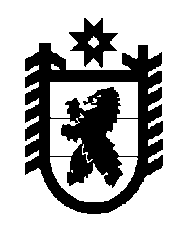 Российская Федерация Республика Карелия    РАСПОРЯЖЕНИЕГЛАВЫ РЕСПУБЛИКИ КАРЕЛИЯ1. Утвердить прилагаемую структуру Министерства строительства, жилищно-коммунального хозяйства и энергетики Республики Карелия.	2. Признать утратившими силу:распоряжение Главы Республики Карелия от 9 июля 2013 года                   № 231-р;распоряжение Главы Республики Карелия от 1 декабря 2014 года                   № 409-р;распоряжение Главы Республики Карелия от 15 мая 2015 года                   № 162-р.          Глава Республики  Карелия                                                               А.П. Худилайненг. Петрозаводск17 октября 2016 года№ 435-рСтруктура Министерства строительства, жилищно-коммунального хозяйства и энергетики Республики Карелия МинистрПервый заместитель МинистраЗаместитель МинистраЗаместитель МинистраОтдел финансирования и инвестицийОрганизационное управление:отдел правового, кадрового обеспечения отдел организационной и аналитической работыУправление жилищных программ и градостроительной деятельности:отдел градостроительного планирования и контроля за соблюдением законодательства о градостроительной деятельностиотдел реализации жилищных программ, ипотеки и долевого строительстваУправление строительства:отдел капитального ремонтаотдел расселения аварийного жильяотдел строительстваУправление коммунального хозяйства:отдел развития коммунального хозяйстваотдел энергетики и газификацииотдел инженерного обеспечения и мониторингаИнспекция регионального строительного надзораВсего численность 64 единицы, в том числе работников, занимающих должности, не являющиеся должностями государственной гражданской службы Республики Карелия,  – 2 единицы._____________Утверждена распоряжениемГлавы Республики Карелия от 17 октября 2016 года № 435-р